JOSHY 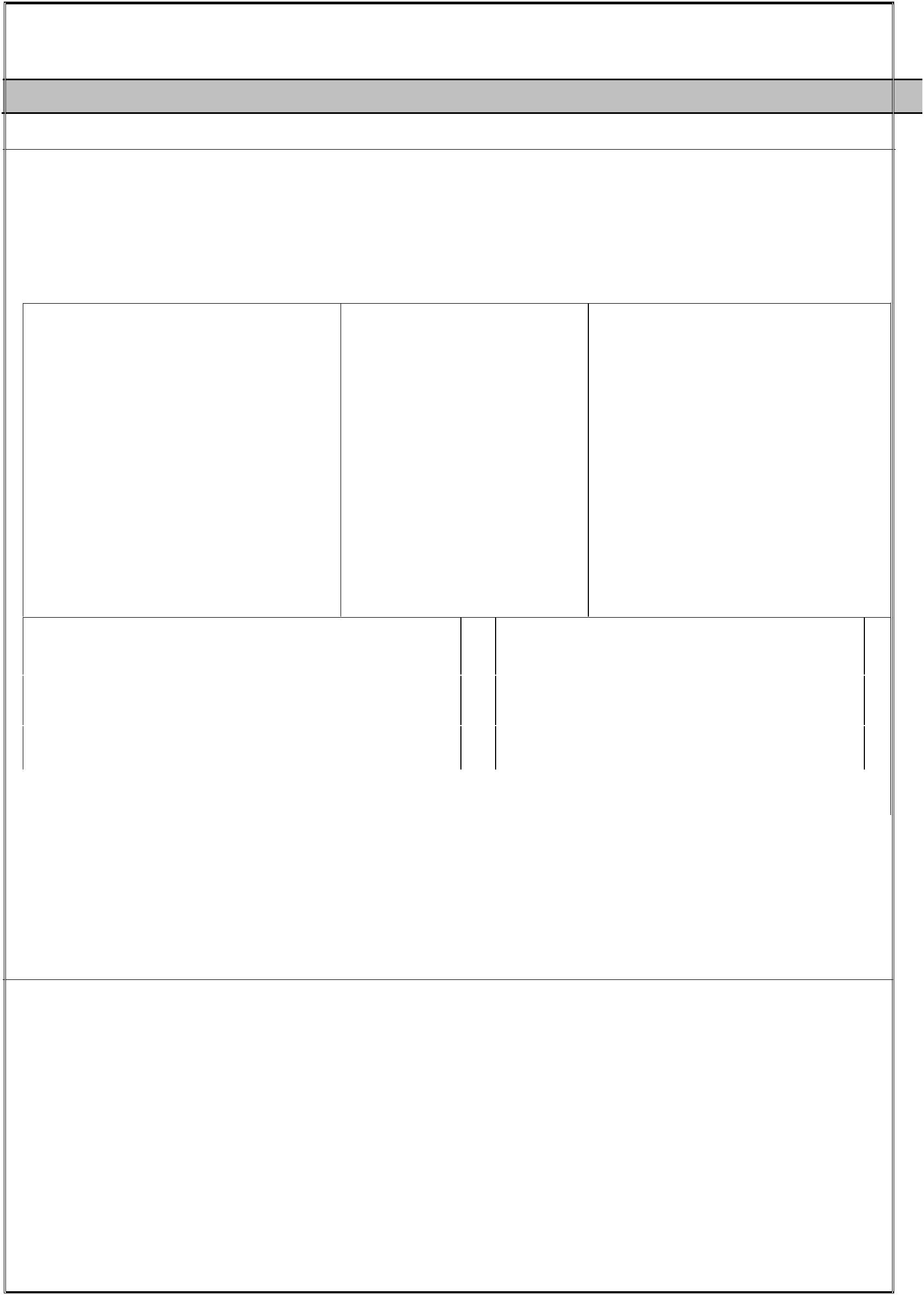 Email: -joshy.392303@2freemail.com SUMMARY OF QUALIFICATIONS15+ years of expertise in digital marketing, specializing in digital transformation, eCommerce, Financial Services, Forex & CFD, Online Trading, Auto Industries and Education. Dedicated to data driven decisions to refine & optimize campaigns and conversions & possesses strong digital technical background.CertificationDouble Clicks campaign Manager15 Years’ Experience in Digital Marketing.10 years’ Experience in Finance Markets (HYCM Investment Bank) 6 Years’ Experience in Managerial LevelEXECUTIVE PROFILE	2016- PresentDigital HeadKey Deliverables:Develop and implement global digital strategyExpertise with programmatic media buyingCarrying out effective research & intelligence into competitor products & other trendsDevelop websites/ e-commerce platforms and oversee integration of new designsDesigned annual marketing plans to achieve the organizational goals and monitored the implementation of marketing strategies.Handling all the campaigns (Online/Offline) and events needs as (marking campaigns, Content, Adv, printing materials, gift items, speakers, designs, hotels booking, media cover, etc...)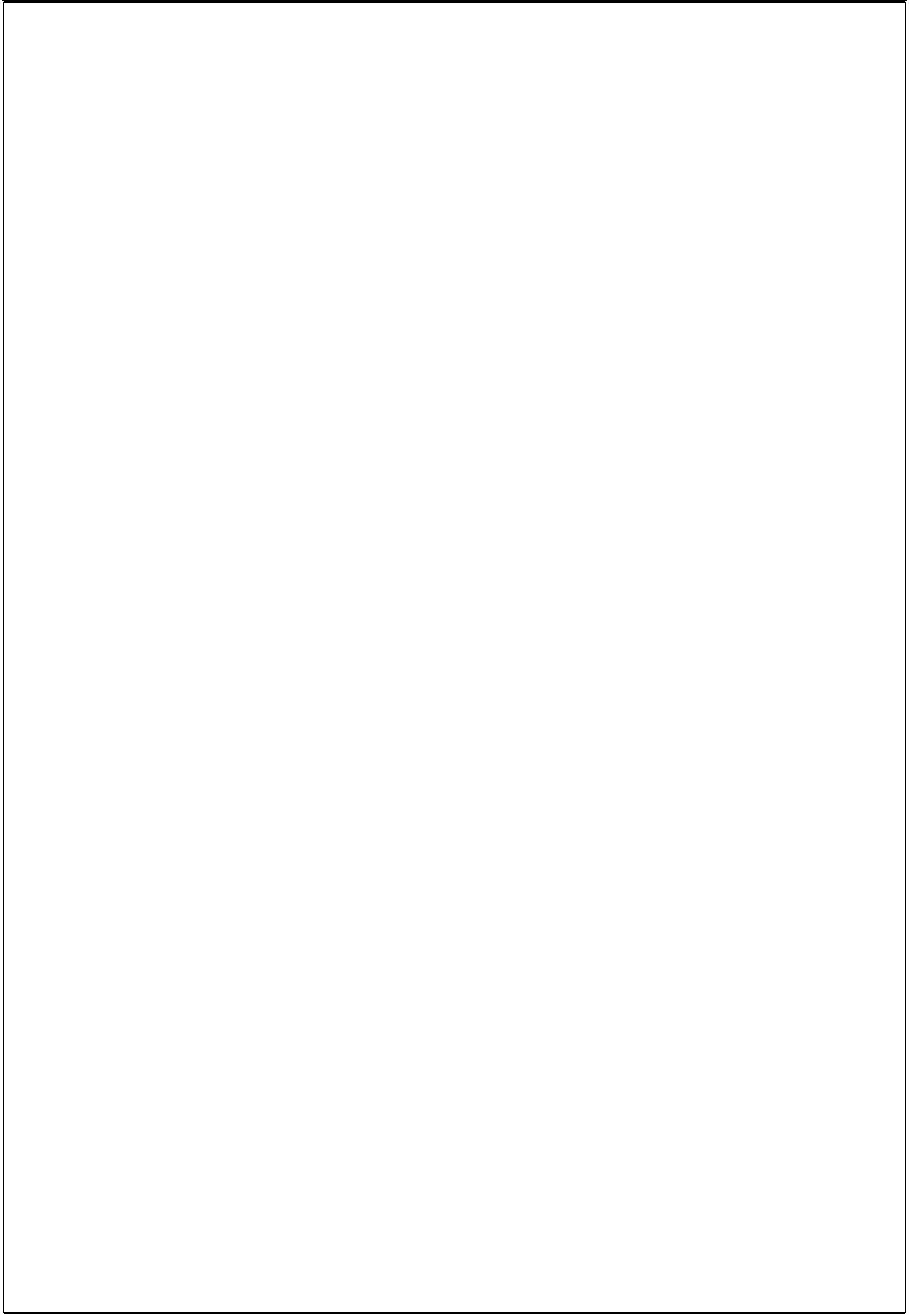 Design marketing strategies to include key programs to be pursued, resources, budgets and KPIsDevelop and implement online marketing communications plans, including PPC, SEO and affiliate marketingGreat knowledge within digital ad ecosystem (Analytics, Ad Server, DSPs etc.)Google AdWords, Yahoo Search Marketing, MSN AdCenter.Expertise with Facebook/Instagram and programmatic media buyingBuild brand awareness and increased visibility for the companyAggressive marketing to drive New customer AcquisitionManage online marketing campaigns in PPC, SEO, affiliate, subscriber list growth and partnershipsDevelop and expand acquisition channels based on most attractive ROI and scale potentialImplement user retention strategies such as loyalty programsDevelop a CRM strategy, covering all user touch points, with the aim of increased lifetime duration and customer valueManage customer insight and segmentation work to inform product development to ensure ouroffering	meets consumer needsManagement of all outbound communications to consumers by developing a proper brand propositionLead subscriber growth against aggressive targetsControlling Budget and cost for each campaign based on markets seasons and needsKey Deliverables:Mange PPC Campaigns (Google, Double clicks and Bing).Design marketing strategies to include key programs to be pursued, resources, budgets and KPIs Reduced cost-per-lead metrics while increasing overall lead volumes and conversionBuild brand awareness and increased visibility for the companyLead all digital marketing initiatives including search engine optimization, search engine marketing, social media marketing, content marketing, email marketing, campaign landing page development, retargeting and marketing automation.Develop and expand acquisition channels based on most attractive ROI and scale potential.Analyses and prepare materials for all capital markets products and evaluate all approvals for same.Analyze all quarterly reports for investors and identify appropriate market trends for all fund investments.Advised web designing team to make creative landing page and banner ads for generating maximum ads impression, clicks and conversion.Directed communication with Google, Double clicks and Bing for improving our website ads quality. Utilized proper Tracking and suggested tag for optimizing campaign.Developed executive strategies that will increase online sales, conversions, up selling, accessories site optimization and all other e-commerce activities.Assisted in the design and development of all online marketing plans.TARGET VISIBILITY, Dubai (UAE)www.targetvisibility.co.uk	(2004 – 2007)Online Marketing Coordinator (Reporting to Director)Key Deliverables:Reduced marketing costs, Long term growth in site visitors and Increased sales or leads (generating traffic of company websites).Minimized clicks per site per day 10000 through the popular search engine Like Google, Yahoo and MSN. Created a complete Search Engine Marketing strategy for the clients.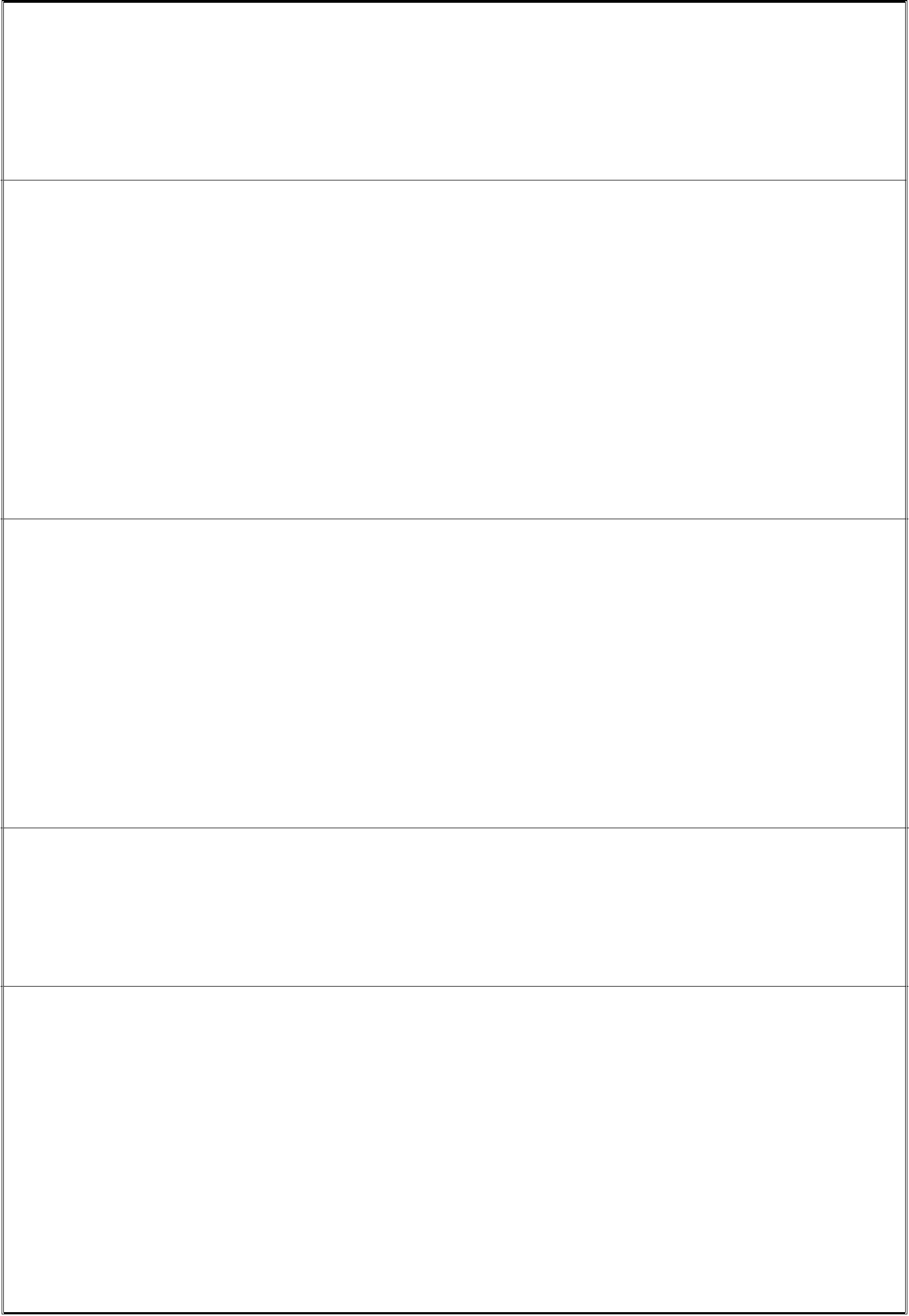 Prepared reports, documentations and managed corporate correspondence. Performed market research to work out strategies to generate business.Responsible for the day-to-day operations of a team handling customer queries through email and chat.Key Deliverables:Introduced new products to the multinational companies and Banks.Responsible for the day-to-day operations of a team handling customer’s problems.Developed and maintained relationships with prospects as well as new and existing customers.Prepared all the documentations and sales reports and maintained an updated and accurate database of all client contacts.Developed and executed sales plan to identify major customers, communicate and promote the services.Coordinated with the customers on a regular basis to build client relationship and ensured excellent customer service.Key Deliverables:Involved in Marketing varies product of computer peripherals and internet related product (HP, Compaq And Canon) Verified daily activities of juniors and coordinated with customers.Handled customer’s problems and resolved promptly. Introduced and presented companies varies software.Dealer of Compaq, HP, Acer Cannon and Other computer Products, Distributor of NOW ISP (Internet connection). Developed and executed sales plan to identify major customers, communicate and promote the services.Key Deliverables:Marketed the concept of holidays and investment schemes to individuals and corporate people. Responsible for Resorts booking, tour arrangements and Resorts membership schemes.Key Deliverables:Experienced in Sales and Tele marketing, Business Development, Reservations, Online booking, etc. Handled Corporate Correspondence, maintained Rosters, managed Emails and Sales reports.Coordinated with the customers on a regular basis to build client relationship and ensured excellent customer service. Developed and executed sales plans via cold calling, scheduling appointments, exhibitions and presentations.Handled client reservations, resort bookings and other admin related works.Achieved companies & personal objective by delivering consistent contribution to the companies’ managements.Implemented marketing, sales, customer service channel & resources in order to increase productivity service levels, cost efficiency, customer satisfaction & ultimately profitability.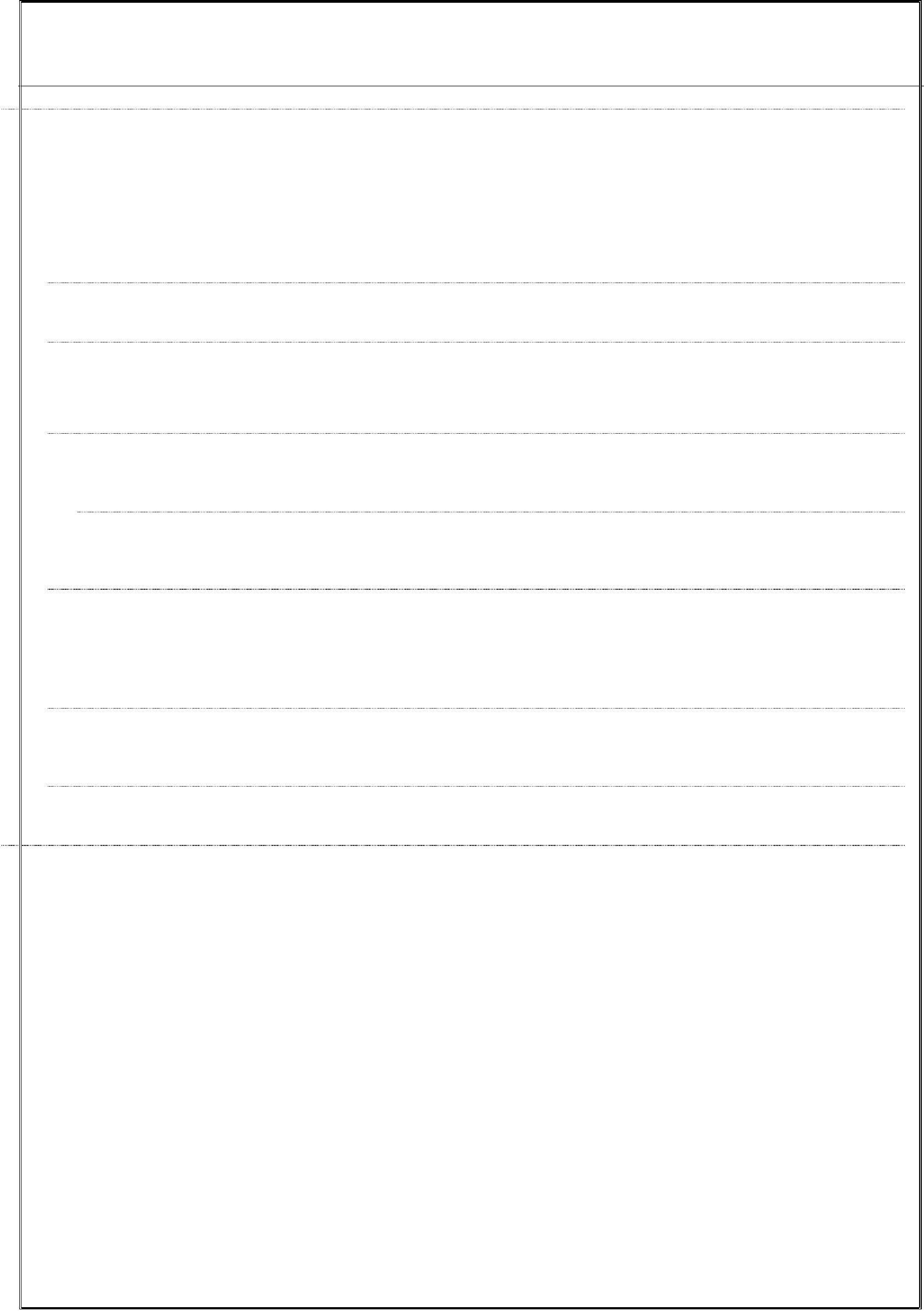 EducationBachler Degree (BA)Calicut University Kerala IndiaCertificationSun Solaris (System Admin)CertificationCCNA (Network)Certification with GoogleDouble Clicks (programmatic Advertising & Display Ads) Google Ads 360Google Campaign ManagerPPC - Google AdWords, BingCRM Salesforce &Social Media Marketingand YandexWeb Analytics(Facebook, LinkedInProgrammatic AdvertisingSoftware (Omniture,&Twitter)Double Clicks, Adobe Clouds,Google Analytics)All types Affiliate marketingAll types Affiliate marketingThe Trade Desk, AdRoll andGeographicallyFinancial IB MarketingMatch2Oneexcellent knowledgeNative Advertising – OutNative Advertising – Outof Internet marketingBrain, Redirect and TaboolaConversion RateMedia platforms - TeadsOptimizationGoogle Ads 360Acquiso FundamentalsAcquiso FundamentalsGoogle Campaign ManagerSun SolarisSun SolarisDouble ClicksCCNA(2007 – 2016)Digital Marketing ManagerNITYA INFOTECH, Mumbai, India(2003 – 2004)Marketing Manager (Reporting to GM)MAS INFOTECH AND MARKETING SYSTEMS, Mumbai(2001 – 2003)Assistant Manager (Reporting to Director)PRIME HOLIDAY(1999 – ’2001)Area ManagerSUMAN MOTELS(1995 –1999)Executive, Sr. Executive and Deputy ManagerCertificationAcquisio ( PPC optimize digital marketing)CertificationFacebookPERSONAL VITAEDate of Birth: 10th February, 1970Languages Known: English, Hindi and MalayalamReferences: Available on Request(Joshy)